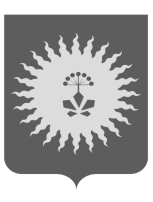 АДМИНИСТРАЦИЯ АНУЧИНСКОГО МУНИЦИПАЛЬНОГО ОКРУГАПРИМОРСКОГО КРАЯП О С Т А Н О В Л Е Н И Е.Об отмене  некоторых постановлений администрации Анучинского муниципального района         В соответствии с Федеральным законом от 06.10.2003 г. № 131-ФЗ «Об общих принципах организации местного самоуправления в Российской Федерации, в соответствии с Уставом Анучинского муниципального округа Приморского края,    Федеральными законами     от 25.12.2008г. № 273-ФЗ «О противодействии  коррупции», от 17.07.2009 г.  №172-ФЗ «Об антикоррупционной экспертизе нормативных правовых актов и проектов нормативных правовых актов», постановлением администрации  Анучинского муниципального округа Приморского края от 26.03.2021г. №263 «Об утверждении «Порядка направления проектов нормативных правовых актов и принятых нормативных правовых актов администрации Анучинского муниципального округа Приморского края в прокуратуру Анучинского района для проведения	правовой и антикоррупционной экспертизы», администрация  Анучинского муниципального округа Приморского краяПОСТАНОВЛЯЕТ:     1.Отменить  следующие  постановления администрации Анучинского муниципального района:-от  10.07.2009г. №281 «Об утверждении порядка  организации и проведения  антикоррупционной экспертизы правовых актов главы Анучинского муниципального района, администрации Анучинского  муниципального района и их проектов»;-от 29.04.2013г.№195-па «О внесении изменений в постановление администрации Анучинского муниципального района «Об утверждении порядка организации и проведения антикоррупционной экспертизы правовых актов главы Анучинского муниципального района, администрации Анучинского муниципального района и их проектов» от 10.07.2009 № 281.».2.Общему отделу администрации Анучинского муниципального округа (Бурдейная) опубликовать настоящее постановление в средствах массовой информации и разместить на официальном сайте администрации Анучинского муниципального округа Приморского края в телекоммуникационной сети - Интернет. 3.Контроль за исполнением настоящего постановления оставляю за собой.Глава Анучинскогомуниципального округа                                                              С.А.Понуровский07.04.2021с. Анучино№286